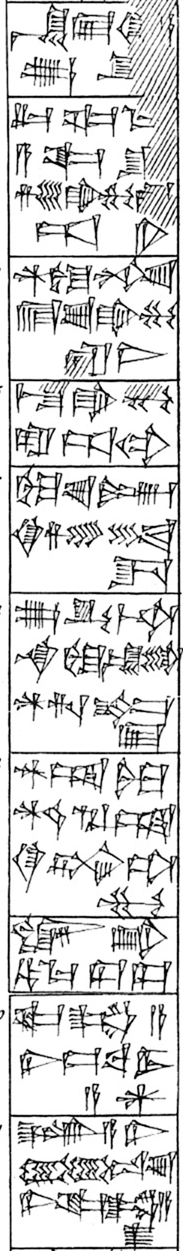 41.(A2.12) nibruki-a nir-/ĝal2\ 42.(A2.13) ur-saĝ /ma\-a-dug4 šu zid ga-mu-ra-ab-ĝar 43.(A2.14) dnin-ĝir2-su e2-zu ga-mu-ra-du3 44.(A2.15) me šu ga-mu-ra-ab-du7 45.(A2.16) nin9-zu dumu eridugki-ge tud-da 46.(A2.17) nir-ĝal2 me-te-na nin ensi3 diĝir-re-ne-ke4 47.(A2.18) dnanše nin9 diĝir sirara6-ta-ĝu10 48.(A2.19) ĝiri3-bi ḫa-ma-ĝa2-ĝa2 49.(A2.20) gu3 de2-a-ni ĝiš ba-tuku-am3 50.(A2.21) lugal-a-ni sizkur2 ra2-zu-ni gu3-de2-a-aš2 